NÁRODNÁ RADA SLOVENSKEJ REPUBLIKYVII. volebné obdobieČíslo: CRD-1709/2019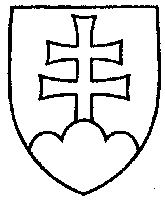 2068UZNESENIENÁRODNEJ RADY SLOVENSKEJ REPUBLIKYz 20. septembra 2019k návrhu poslancov Národnej rady Slovenskej republiky Erika Tomáša a Roberta Fica na vydanie zákona, ktorým sa mení a dopĺňa zákon č. 663/2007 Z. z. o minimálnej mzde v znení neskorších predpisov a ktorým sa mení zákon č. 311/2001 Z. z. Zákonník práce v znení neskorších predpisov (tlač 1624) – prvé čítanie	Národná rada Slovenskej republikyr o z h o d l a,  ž eprerokuje uvedený návrh zákona v druhom čítaní;p r i d e ľ u j etento návrh zákona na prerokovanieÚstavnoprávnemu výboru Národnej rady Slovenskej republikyVýboru Národnej rady Slovenskej republiky pre financie a rozpočetVýboru Národnej rady Slovenskej republiky pre hospodárske záležitosti  aVýboru Národnej rady Slovenskej republiky pre sociálne veci; u r č u j eako gestorský Výbor Národnej rady Slovenskej republiky pre sociálne veci
a lehotu na jeho prerokovanie v druhom čítaní vo výboroch do 30 dní a v gestorskom výbore do 32 dní odo dňa jeho pridelenia.  Andrej  D a n k o   v. r.predseda  Národnej rady Slovenskej republikyOverovatelia:Peter  Š u c a   v. r.Peter  P č o l i n s k ý   v. r.